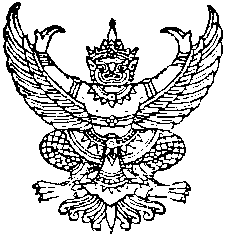 คำร้องขอนิติกรณ์Application for Legalization							วันที่..........เดือน...............................พ.ศ. ...........						Dateข้าพเจ้า..........................................................................................................................................I, the undersignedอยู่บ้านเลขที่............................................................................................................................................. Residing at.............................................................................................................	โทรศัพท์...................................... 									Telephoneประกอบอาชีพเป็น......................................................อยู่ที่......................................................................Occupation						At.................................................................................................โทรศัพท์/โทรสาร................................... 								Tel./Fax  .ขอยื่นคำร้องต่อสำนักการค้าและเศรษฐกิจไทย ไทเป .............................................................................Submit to the Thailand Trade and Economic Office an application for ..................................................................................................................................................................โดยข้าพเจ้ามีความประสงค์ .....................................................................................................................For the following purpose (s)..................................................................................................................................................................เอกสารที่ขอให้จัดการนี้มี ชนิด จำนวน ชื่อเจ้าของพร้อมที่อยู่ กับข้อความอย่างย่อเป็นรายฉบับ ดังนี้  The appended herewith document consists of: (Type of document, number, address of bearer,  and a brief description of each item)................................................................................................................................................................................................................................................................................................................................................................................................................................................................................................................................................................................................ข้าพเจ้าขอรับรองว่า จักได้นำค่าธรรมเนียมในการนี้ มาชำระต่อสำนักงานการค้าฯ ให้ครบถ้วนตามระเบียบI hereby certify that I will make full payment to the Thailand Trade and Economic Office for due fees chargeable under prevailing Thai regulation.(ลายมือชื่อผู้ร้องขอ)...................................................................					(Signature of Application)			